Publicado en  el 12/08/2014 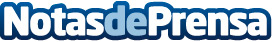 Bankia permite a los comercios con TPV de la entidad que sus clientes paguen con tarjeta en una moneda distinta al euro El servicio es gratuito y automático, el terminal detecta que se trata de una tarjeta extranjera, y da a elegir la moneda de pago. También es transparente para el cliente, que conoce de antemano el importe exacto de la operación en su moneda local y la comisión de cambio correspondiente, ya que queda reflejado en el ticket de compra.Datos de contacto:BankiaNota de prensa publicada en: https://www.notasdeprensa.es/bankia-permite-a-los-comercios-con-tpv-de-la_1 Categorias: Finanzas E-Commerce http://www.notasdeprensa.es